                  ESCOLA BÁSICA E SECUNDÁRIA DE ARGA E LIMA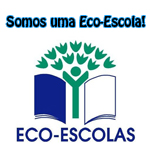 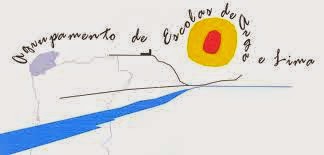 CONTROLO DO NÚMERO DE CORES DE ALIMENTOS QUE EXISTEM NO PRATO DO UTILIZADOR DA CANTINA 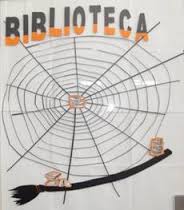 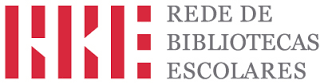 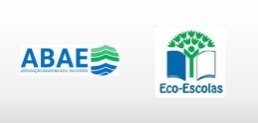 DATANº DE CORES EXISTENTES Nº DE CORES EXISTENTES Nº DE CORES EXISTENTES Nº DE UTILIZADORESOBSERVADOSNÚMERO DE PRATOS COM (NO TOTAL) NÚMERO DE PRATOS COM (NO TOTAL) NÚMERO DE PRATOS COM (NO TOTAL) NÚMERO DE PRATOS COM (NO TOTAL) NÚMERO DE PRATOS COM (NO TOTAL) NÚMERO DE PRATOS COM (NO TOTAL) NÚMERO DE PRATOS COM (NO TOTAL) SOPAPRATO PRINCIPAL SOBREMESA1 COR2 CORES3 CORES4CORES5 CORES6 CORES+de 6 CORES segunda-feiradataTerça dataQuarta dataQuintadataSexta Data 